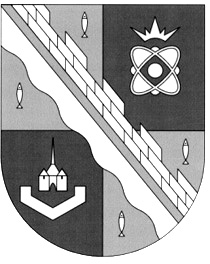                            администрация МУНИЦИПАЛЬНОГО ОБРАЗОВАНИЯ                                             СОСНОВОБОРСКИЙ ГОРОДСКОЙ ОКРУГ  ЛЕНИНГРАДСКОЙ ОБЛАСТИ                             постановление                                                      от 23/06/2023 № 1845О внесении изменений в постановление администрацииСосновоборского городского округа от 26.10.2020 № 2118«Об утверждении Положения о системах оплаты трудав муниципальных учреждениях Сосновоборскогогородского округа по видам экономической деятельности»	На основании письма Комитета образования Сосновоборского городского округа от 31.05.2023 № 06-05-02-3744/23-0 в целях определения размеров окладов руководителей образовательных учреждений, администрация Сосновоборского городского округа                          п о с т а н о в л я е т:Внести в постановление администрации Сосновоборского городского округа от 26.10.2020 № 2118 «Об утверждении Положения о системах оплаты труда в муниципальных учреждениях Сосновоборского городского округа по видам экономической деятельности» (далее-Положение) следующие изменения и дополнения:Пункт 1 раздела 2 «Перечень должностей работников учреждений образования, относимых к основному персоналу, для определения размеров окладов руководителей учреждений» приложения 4 изложить в следующей редакции:2. Общему отделу администрации обнародовать настоящее постановление на электронном сайте городской газеты «Маяк».3. Отделу по связям с общественностью (пресс-центр) комитета по общественной безопасности и информации администрации разместить настоящее постановление на официальном сайте Сосновоборского городского округа.4. Настоящее постановление вступает в силу со дня официального обнародования и распространяется на правоотношения, возникшие с 01 сентября 2022 года.5. Контроль за исполнением настоящего постановления оставляю за собой.Первый заместитель главы администрацииСосновоборского городского округа           	                                                  С.Г.ЛютиковИсп.: Дружинина Ирина Васильевнат.(81369)2-21-76 Бюджетный отдел БОСОГЛАСОВАНО: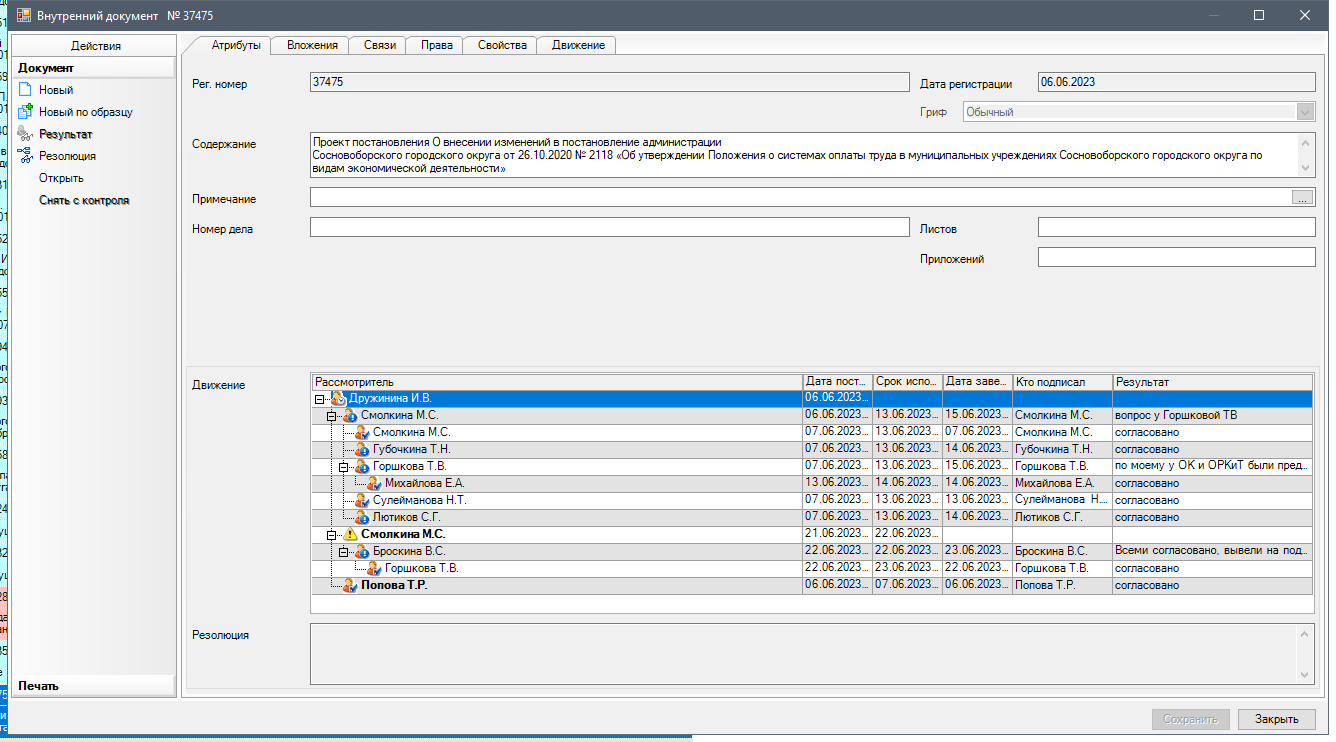 Рассылка:комитет финансов, отдел кадров,Комитет образования, Пресс-центр п/пГруппы учреждений образованияПеречень должностей работников1Дошкольные образовательные организации; общеобразовательные организации; учреждения для детей-сирот и детей, оставшихся без попечения родителей; образовательные учреждения для детей, нуждающихся в психолого-педагогической и медико-социальной помощи; специальные учебно-воспитательные учреждения закрытого типа; оздоровительные образовательные учреждения санаторного типа для детей, нуждающихся в длительном леченииВоспитатель (включая старшего); учитель; преподаватель; учитель-логопед; учитель-дефектолог; преподаватель-организатор основ безопасности жизнедеятельности; педагог дополнительного образования (включая старшего); педагог-организатор; социальный педагог; инструктор по физкультуре; инструктор по труду; педагог-психолог; руководитель физического воспитания; музыкальный руководитель, старший вожатый; педагог-библиотекарь; советник директора по воспитанию и взаимодействию с детскими общественными объединениями.